8                       ПРАЙС         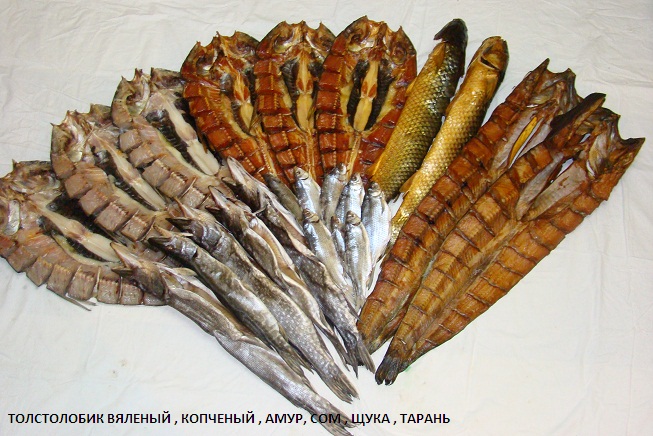 ИП Бородавка А.Г. Краснодарский край,Тимашевский район, ст.Днепровская Ул.Выгонная 16 89184618060 – Александр89283330055 – Юлия89183899203 - Алёна                                                                             ПРАЙС                                                                                                         ИП Бородавка А.Г. Краснодарский край,                                                                                                         Тимашевский район, ст.Днепровская                                                                                                          Ул. Выгонная 16                                                                                                           89184618060 – Александр                                                                                                           89283330055 – Юлия                                                                                                           89183899203 - Алёна                                                                                            ПРАЙС         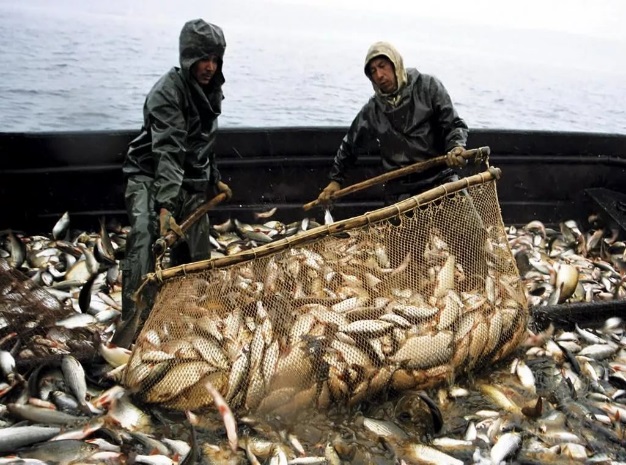                                                                                        ИП Бородавка А.Г. Краснодарский край,                                                                                      Тимашевский район, ст.Днепровская                                                                                      Ул.Выгонная 16                                                                                      89184618060 – Александр                                                                                     89283330055 – Юлия                                                                                     89183899203 - Алёна                                                                                               ПРАЙС         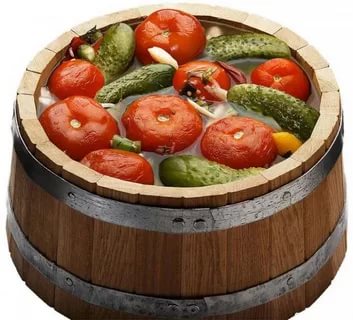                                                                                        ИП Бородавка А.Г. Краснодарский край,                                                                                        Тимашевский район, ст.Днепровская                                                                                         Ул.Выгонная 16                                                                                         89184618060 – Александр                                                                                         89283330055 – Юлия                                                                                         89183899203 - Алёна                                                                                            ПРАЙС                                                                                                ИП Бородавка А.Г. Краснодарский край,                                                                                        Тимашевский район, ст.Днепровская                                                                                         Ул.Выгонная 16                                                                                         89184618060 – Александр                                                                                         89283330055 – Юлия                                                                                         89183899203 - Алёна       Ценовая группа /Номенклатура/харак-ка          Цена оптоваяЕд.                                               Готовая продукция холодного копчения                                               Готовая продукция холодного копчения                                               Готовая продукция холодного копченияТолстолобик пласт. Кр+ (от 3кг)200кгТолстолобик пласт. Кр (2-3 кг)170кгТолстолобик пласт. Ср.+ (1,5-2 кг)165кгТолстолобик пласт. Ср. (1-1,5кг)160кгТолстолобик пласт. Мел (до 1кг)150кгТолстолобик стейк х/к230кгТолстолобик боковины х/к 210кгТолстолобик предголовки, хвосты х/к90кгСом тушка с головой180кгСом филе кр.кгСом пласт х/к230кгСом предголовки, хвосты х/к150/200кгСом стейк х/к290/370кгКарп зеркальн. Пласт270кгЩука пласт230кгСазан пласт 150кгЖерех х/к250кгВомер (150-200 гр.)240кгСудак х/ккгСарган (рыба- игла)300+ 350кгКефаль х/к250кгГорбуша (тушка)-кгКарась х/к120кг     Амур х/к210кгХамса х/к160кгЦеновая группа /Номенклатура/харак-каЦена оптоваяЦена оптоваяЦена оптоваяЕд.                                           Готовая продукция вяленая                                            Готовая продукция вяленая                                            Готовая продукция вяленая                                            Готовая продукция вяленая                                            Готовая продукция вяленая Толстолобик пласт кр+200200200кгТолстолобик пласт. Кр170170170Толстолобик пласт ср+165165165кгТолстолобик пласт ср160160160кгТарань вял.210210210кгРыбец вял.330330330кгПлотва вял.170170170кгСудак вял.270/290270/290270/290кгСудак вял. Кр.360 360 360 кгВобла вял. Ср 250250250кгКарп зеркальн. Пласт270270270кгЛещ 90/16090/16090/160кгЩука вял.280280280кгПеленгас вял.180 180 180 кгЯзь вял.160 160 160 кгКорюшка кр. / мел.590/310590/310590/310кгЦеновая группа /Номенклатура/харак-ка          Цена оптоваяЕд.Живая Рыба/Мороженная рыбаЖивая Рыба/Мороженная рыбаЖивая Рыба/Мороженная рыбаКарп120кгАмур120кгКарась35кгРаки500кгХамса мор.60кгГорбуша мор.135кгКреветки мор.325кгНазваниеСтоимостьТараСтоимость ведра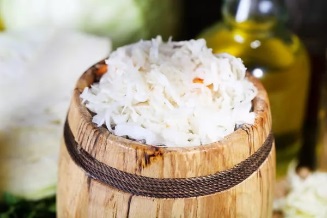 Капуста квашенная(4кг)3836188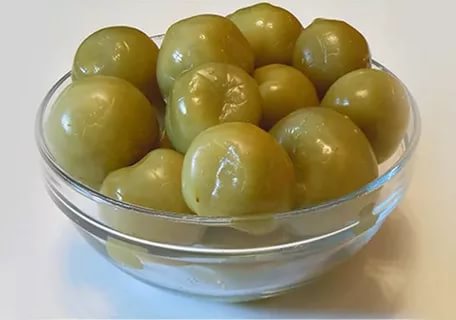 Томаты зеленые (помидоры) бочковые (3кг)5836210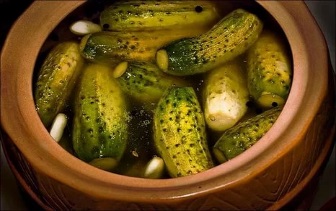 Огурцы бочковые(3,5кг)7036281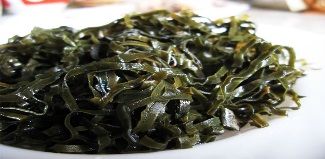 Капуста морская(4кг)7536336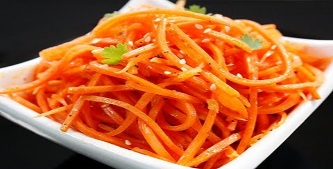 Морковь по -  корейски(2 кг)8536206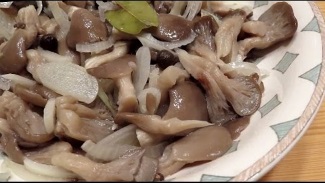 Грибы(вешенки, опята, ассорти)(2,5 кг)14636401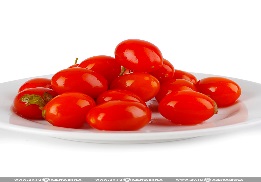 Черри помидоры(2 кг)15536346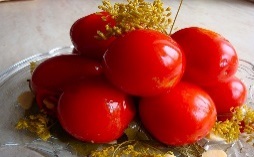 Помидоры в маринаде(2кг)12536286НазваниеСтоимостьТараСтоимость ведра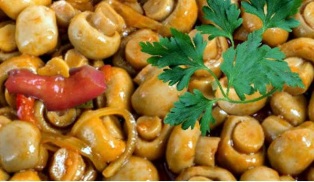 Шампиньоны, грузди, опята(рыжие)29036616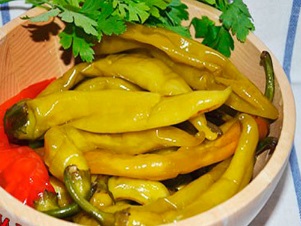 Перец(по 2 кг)13036296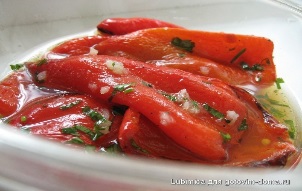 Лечо(по 2 кг)16036356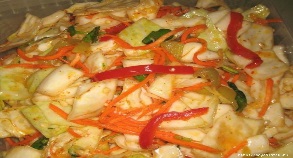 Салат ассорти(по 2кг)13536306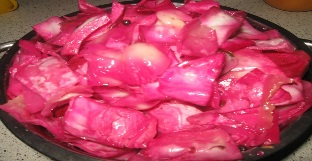 Красная капуста(по 2 кг)7536186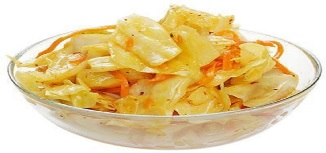 Желтая капуста(по 2 кг)7536186Огурцы 1 и 2 сорт (по 3,5кг)57/4036236/176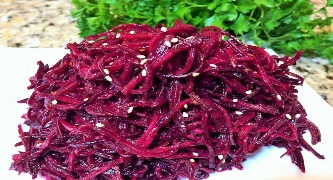 Свекла (по 2 кг)8036196